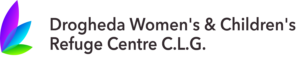 APPLICATIONS ARE INVITED FOR THE FOLLOWING POSITIONS:2 x Childcare Workers  (35 hrs per week) 1 year Fixed Term contractDrogheda Women & Children’s Refuge CLG (DWCR) is a long standing voluntary organisation.  We have been working in the community for over 20 years and through our supports and services have helped many thousands of women and children who have experienced domestic violence and/or homelessness.  We work closely with a wide range of organisations and agencies to ensure a holistic approach to support women and children in the Drogheda and Dublin North East area. We work to empower women of all cultures and backgrounds to live abuse free lives.  We provide women and children with safe emergency refuge accommodation, information, emotional support, advocacy, court accompaniment and support to seeking long term accommodation.  The DWCR has an on-site child care service with offers a range of childcare care service to pre-school to families residing in refuge and the local community.The purpose of the role is to deliver a high quality child care service to families residing in refuge and in the community. To act as a positive role model and be responsible for the delivery and implementation of a play based curriculum under the guidance of the national quality frameworks Aistear and Síolta.  The successful candidate must be able to work with all age groups from babies to after school, with excellent administrative skills to document learning and maintain all relevant records.  Knowledge and awareness of the early year’s regulations, relevant legislation and policies is essential. The successful candidate will demonstrate: Candidates must hold minimum Level 7 & and/or above in childcare/Early Years.Candidates must have a minimum of two years’ experience working in a childcare role.Candidates must be willing to work with children from babies up to 14 years of ageCandidates must have good knowledge of Children’s First: National Guidance for the Protection and Welfare of Children, Early Year’s Policies, relevant legislations and  policiesCandidates will have the ability to deliver and implement a high quality play based curriculum under the guidance for the National Quality FrameworksCandidates will have the ability to work effectively as part of a small team in a refuge environment Candidates will have Good IT skills, administrative and record keeping skills. Candidates must have the ability to liaise with parents, colleagues and relevant stake holders to share information and communicate in a professional manorDesirable:Possess a deep understanding of the dynamics and impact of domestic violence and homelessness on children is an advantage.Full Clean Driving Licence CV’s  can be:Emailed to: recruitment@droghedarefuge.org (Input Childcare Worker  in to the Subject Line)Posted to:  The Manager, Drogheda Women & Children’s Refuge CLG, St. Anthony’s, Priest’s Lane, Drogehda, Co LouthNo later than  17th of March 2023Shortlisting will applyDrogehda Women & Children’s Refuge CLG is an equal opportunities employer